На 235-м вечере литературного клуба “Подвал № 1”.20240214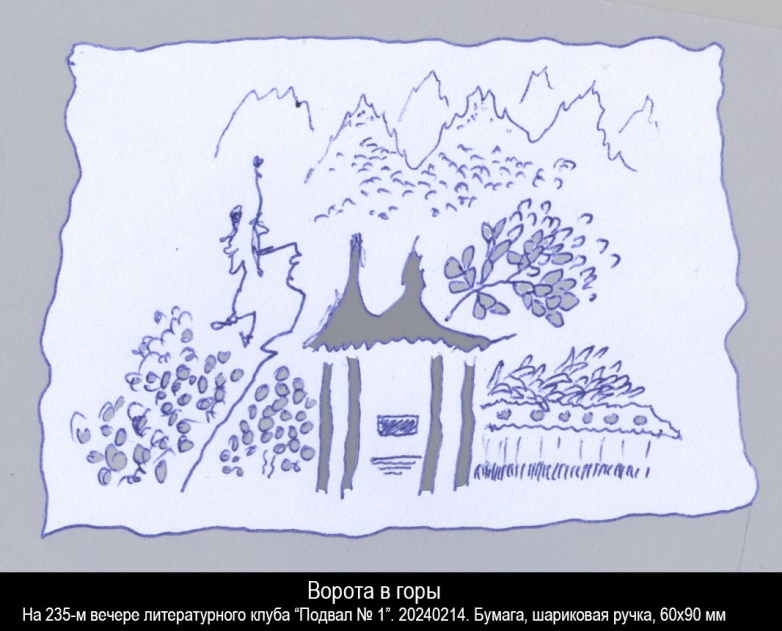 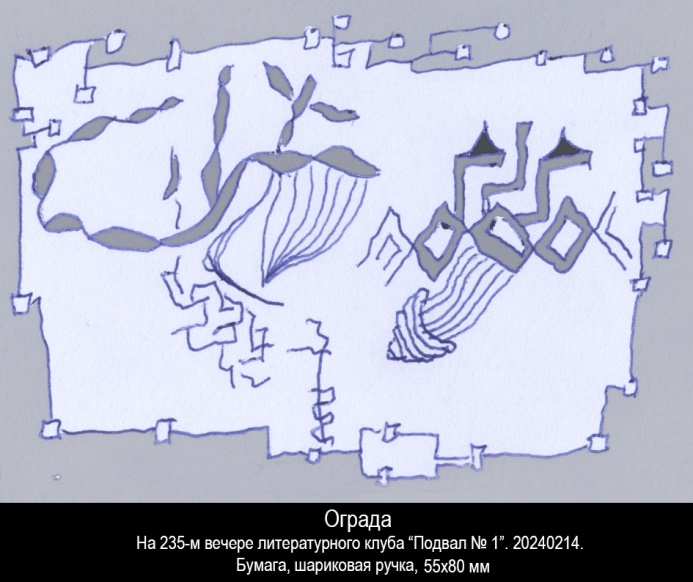 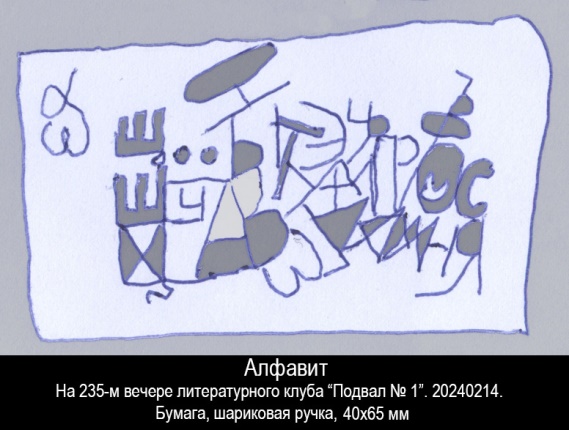 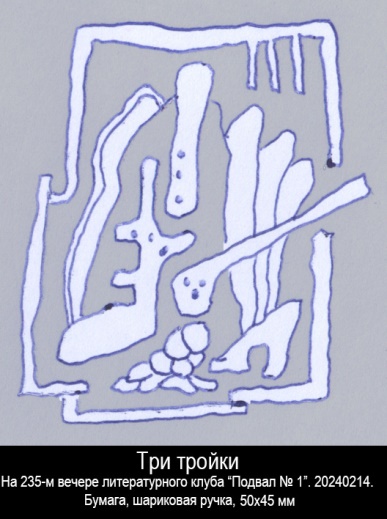 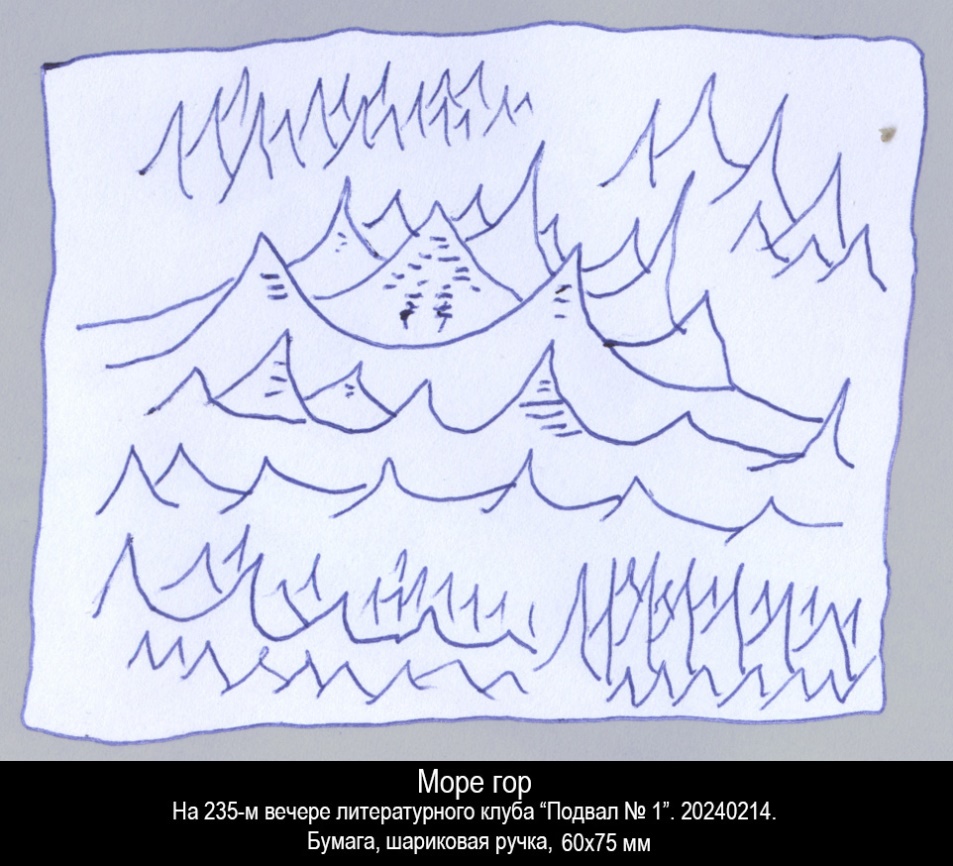 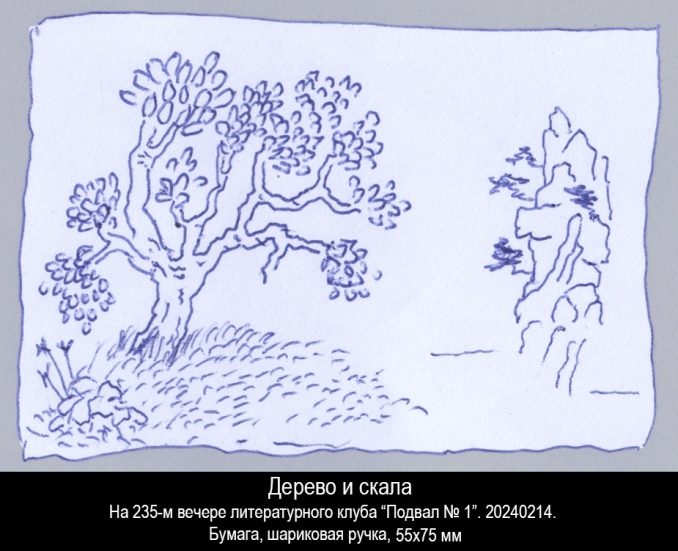 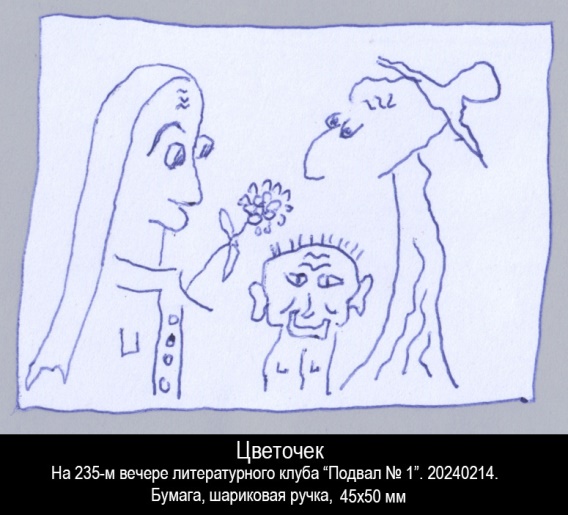 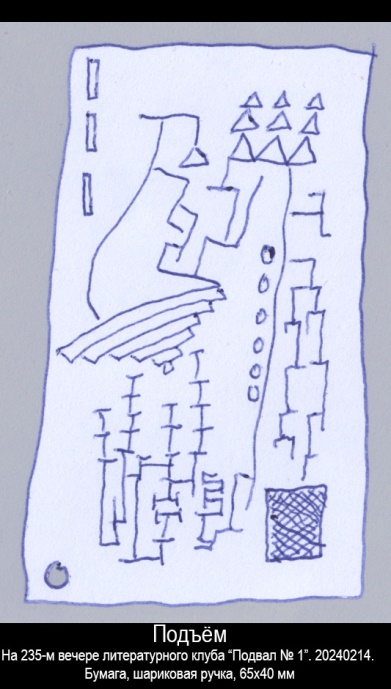 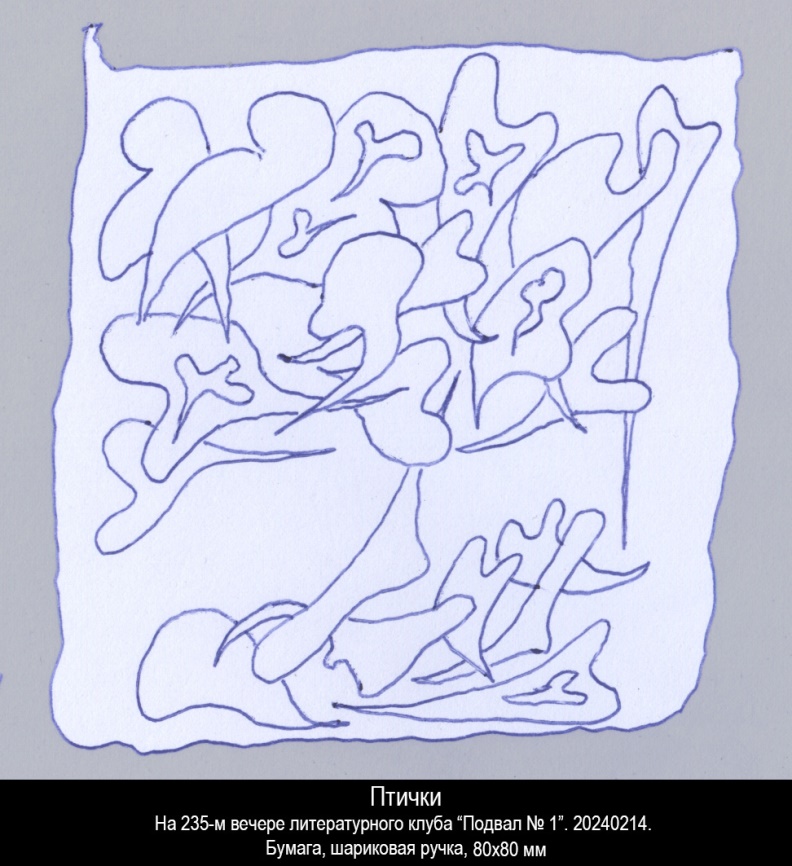 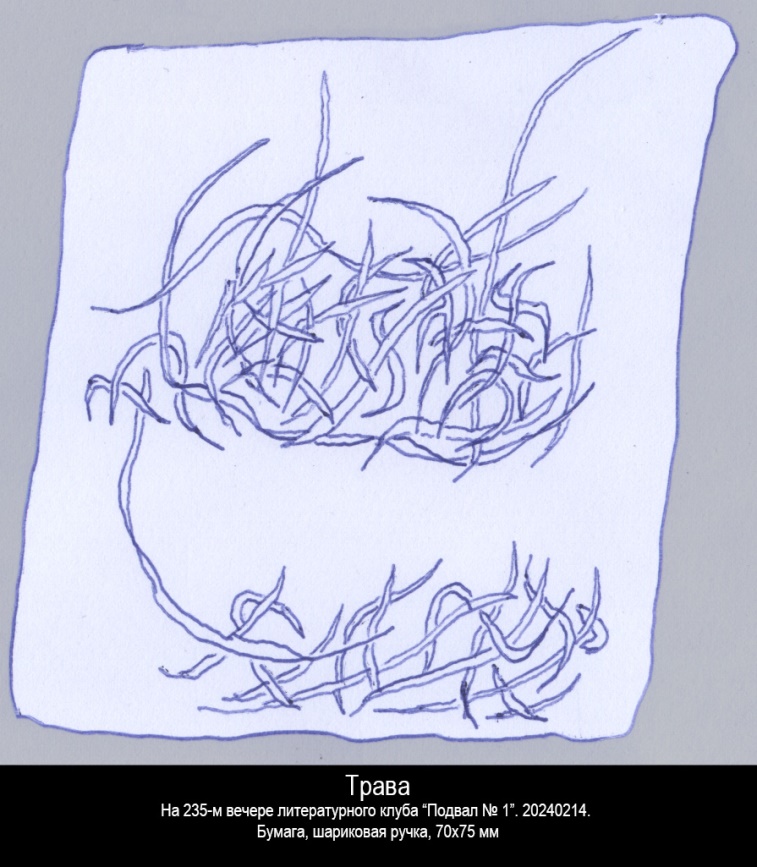 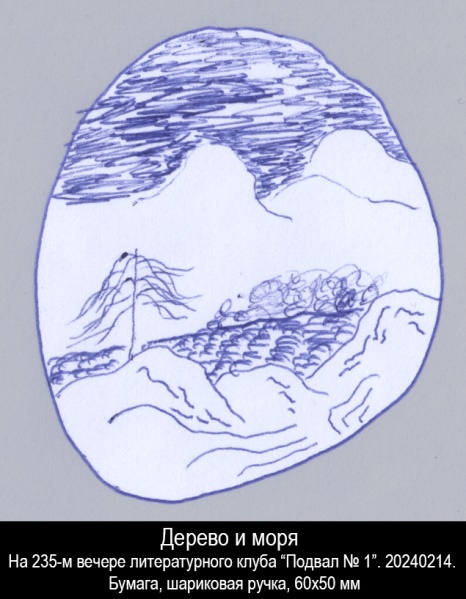 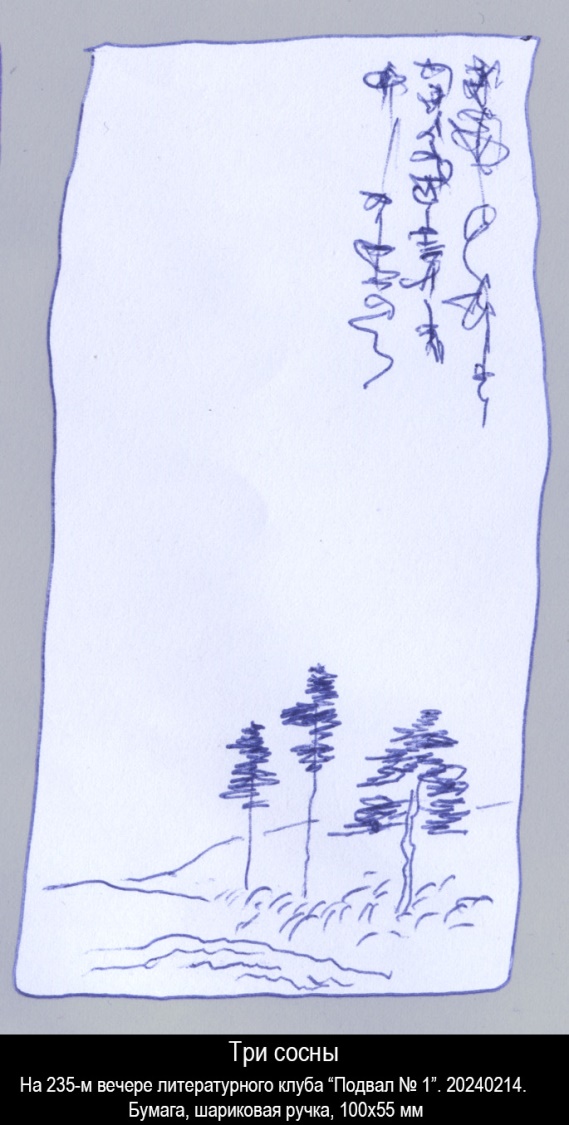 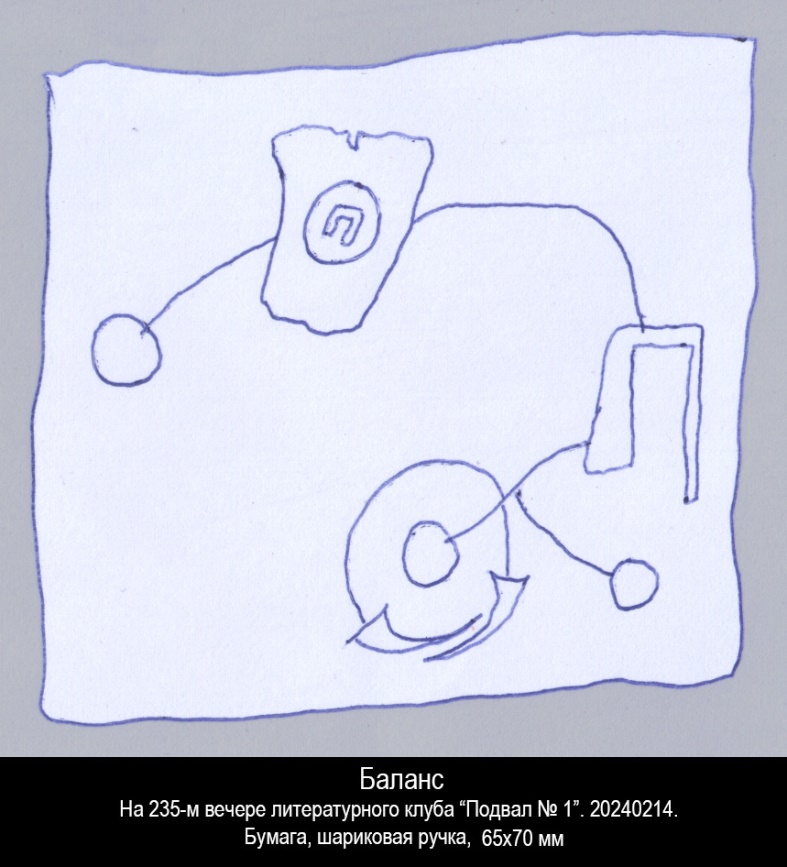 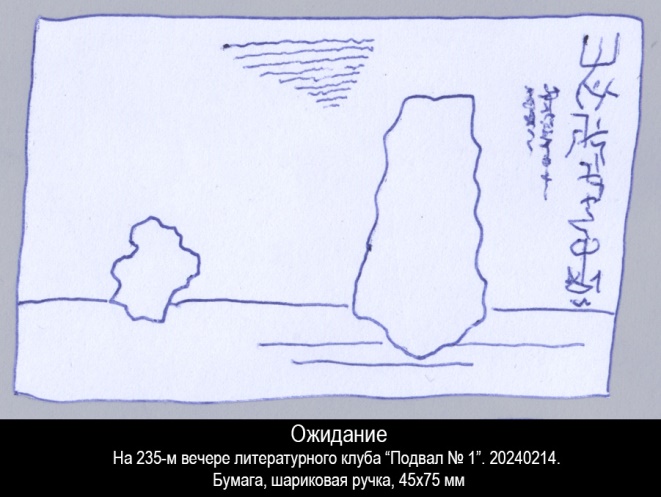 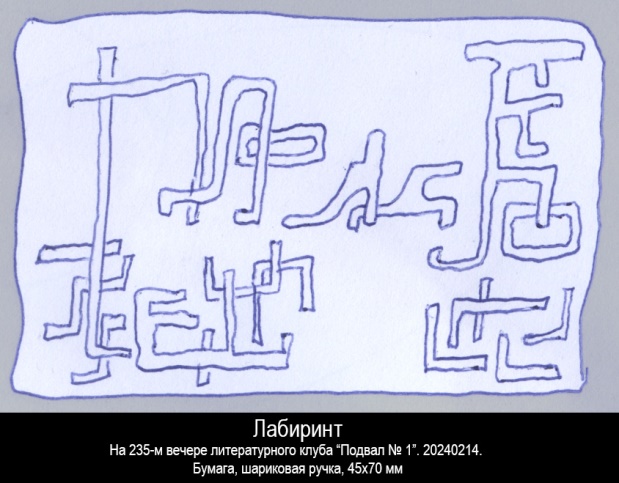 